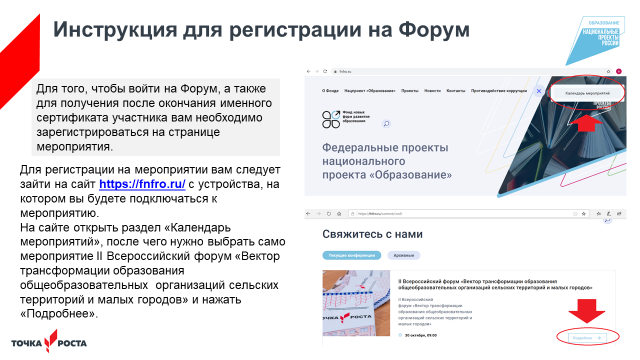 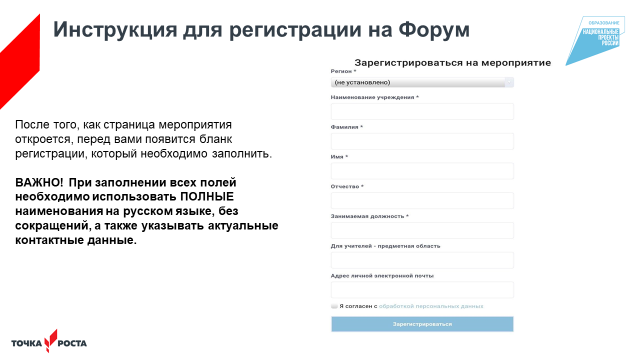 Регистрация на форум с 22 октября до 29 октября 2020г.